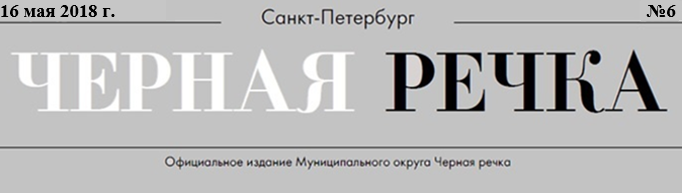 ВНУТРИГОРОДСКОЕ МУНИЦИПАЛЬНОЕ ОБРАЗОВАНИЕСАНКТ-ПЕТЕРБУРГАМУНИЦИПАЛЬНЫЙ ОКРУГ ЧЕРНАЯ РЕЧКАМУНИЦИПАЛЬНЫЙ СОВЕТРЕШЕНИЕ 16 мая 2018 г.                                                                                                                                     №7«О внесении изменений и дополнений в Устав внутригородского муниципального образования Санкт – Петербурга Муниципальный округ Черная речка»В соответствии с Конституцией Российской Федерации, Федеральным законом от 6 октября 2003 года №131-ФЗ «Об общих принципах организации местного самоуправления в Российской Федерации», Законом Санкт – Петербурга от 23 сентября 2009 года №420-79 «Об организации местного самоуправления в Санкт-Петербурге», Федеральный закон от 25.12.2008 « 278-ФЗ «О противодействии коррупции», Устав внутригородского муниципального образования Санкт-Петербурга Муниципальный округ Черная речка, Муниципальный Совет муниципального образования Муниципального округа Черная речкаЗаконом Санкт – Петербурга от 23 сентября 2009 года № 420-79 «Об организации местного самоуправления в Санкт–Петербурге», Уставом внутригородского муниципального образования Санкт – Петербурга Муниципальный округ Черная речка, Муниципальный Совет муниципального образования Муниципальный округ Черная речка:Внести в Устав внутригородского муниципального образования Санкт – Петербурга Муниципальный округ Черная речка (далее по тексту – Устав), принятый Решением Муниципального Совета Муниципальный округ Черная речка от 27 мая 2013 года №11 (в ред. Решение Муниципального Совета Муниципальный округ Черная речка от 07 октября 2013 г. №38), следующие изменения и дополнения, связанные с приведением его в соответствие с требованиями действующего законодательства Российской Федерации:1.1. в подпункт 2 пункт 1 статьи 5 Устава изложить в новой редакции:«составление и рассмотрение проекта бюджета муниципального образования, утверждение и исполнение бюджета муниципального образования, осуществление контроля за его исполнением, составление и утверждение отчета об исполнении бюджета муниципального образования»;1.2. в подпункт 20 пункт 1 статьи 5 Устава изложить в новой редакции:«установление тарифов на услуги, предоставляемые муниципальными предприятиями и учреждениями, и работы, выполняемые муниципальными предприятиями и учреждениями, если иное не предусмотрено федеральными законами»;1.3. Абзац 2 статьи 38 Устава изложить в новой редакции:«порядок составления и рассмотрения проекта местного бюджета, утверждения и исполнения местного бюджета, осуществления контроля за его исполнением, составления и утверждения отчета об исполнении местного бюджета в соответствии с Бюджетным кодексом Российской Федерации»;1.4 подпункт 14 пункта 1 статьи 34 Устава изложить в новой редакции:«Составление и рассмотрение проекта местного бюджета, утверждение и исполнение местного бюджета, осуществление контроля за его исполнением, составление и утверждение отчета об исполнении местного бюджета осуществляются органами местного самоуправления самостоятельно в соответствии с Бюджетным кодексом Российской Федерации»;1.5 добавить в Устав:«Депутаты муниципального совета муниципального образования, распущенного на основании пункта 2 настоящей статьи, вправе в течение 10 дней со дня вступления в силу закона Санкт-Петербурга о роспуске муниципального совета муниципального образования обратиться в суд в соответствии с Федеральным законом»;1.6 добавить в Устав:«Глава муниципального образования, в отношении которого муниципальным советом муниципального образования принято решение об удалении его в отставку, вправе обратиться с заявлением об обжаловании указанного решения в суд в соответствии с Федеральным законом»;1.7 добавить в Устав:«Граждане, претендующие на замещение муниципальной должности, и лица, замещающие муниципальные должности, представляют сведения о своих доходах, расходах, об имуществе и обязательствах имущественного характера, а также о доходах, расходах, об имуществе и обязательствах имущественного характера своих супруг (супругов) и несовершеннолетних детей высшему должностному лицу субъекта Российской Федерации (руководителю высшего исполнительного органа государственной власти субъекта Российской Федерации) в порядке, установленном законом субъекта Российской Федерации»;1.8 добавить в Устав:«Лица, замещающих муниципальные должности во внутригородских муниципальных образованиях Санкт-Петербурга, действуют в соответствии с Законом Санкт-Петербурга от 30.01.2018 № 7-3 «О представлении гражданами, претендующими на замещающие муниципальные должности Санкт-Петербурга», должности главы местной администрации по контракту, и лицами, замещающими муниципальные должности в Санкт-Петербурге, должность главы местной администрации по контракту, предоставляют сведения о доходах, расходах, об имуществе и обязательствах имущественного характера Губернатору Санкт-Петербурга и постановление Губернатора от 14.02.2018 № 13-пг «Об уполномоченном исполнительном органе государственной власти Санкт-Петербурга» предоставляют сведения в Комитет территориального развития Санкт-Петербурга»;Настоящее Решение вступает в силу на следующий день после дня его официального опубликования и государственной регистрации в Главном Управлении Министерства юстиции по Санкт – Петербургу.Глава Муниципального образования                              Е.С. ФиногеноваВНУТРИГОРОДСКОЕ МУНИЦИПАЛЬНОЕ ОБРАЗОВАНИЕСАНКТ-ПЕТЕРБУРГАМУНИЦИПАЛЬНЫЙ ОКРУГ ЧЕРНАЯ РЕЧКАМУНИЦИПАЛЬНЫЙ СОВЕТРЕШЕНИЕ 16 мая 2018г.                                                                                                                                 №8«О внесении изменений и дополнений в Положение «Об избирательной комиссии внутригородского Муниципального образования Санкт-Петербург Муниципального округа Черная речка от 19 марта 2014 года № 8»В соответствии с внесением изменений в Закон Санкт-Петербурга «О выборах депутатов муниципальных советов внутригородских муниципальных образований Санкт-Петербурга» от 29 ноября 2017 года №708-127»:Внести следующие изменения и дополнения в Положение «Об избирательной комиссии внутригородского Муниципального образования Санкт-Петербург Муниципального округа Черная речка от 19 марта 2014 года № 8:1.1. Подпункт 2.2.4. пункта 2.2. положения читать в следующей редакции «Если Муниципальный Совет не назначит состав или часть состава ИКМО Черная речка в срок, установленный Законом Санкт-Петербурга от 29 ноября 2017 года №708-127 «О выборах депутатов муниципальных советов внутригородских муниципальных образований Санкт-Петербурга», либо ИКМО Черная речка не сформирована, состав или часть состава ИКМО Черная речка назначается Санкт-Петербургской избирательной комиссией»;1.2. Подпункт 2.2.5. пункта 2.2. положения читать в следующей редакции «Муниципальный Совет МО Черная речка не позднее, чем за 40 дней до дня истечения срока полномочий ИК муниципального образования публикует в средствах массовой информации сообщение о сроке и порядке внесения предложений по кандидатурам в состав ИКМО черная речка. Период, в течение которого Муниципальный Совет Черная речка принимает предложения по кандидатурам в состав ИКМО Черная речка, составляет 10 дней»;1.3. Абзац 7 подпункт 2.2.5. пункта 2.2.положения читать в следующей редакции «В течении 5 (пяти) дней со дня формирования ИКМО Черная речка Муниципального Совета МО Черная речка доводится до сведения Санкт-Петербургской избирательной комиссии информацию о новом составе ИКМО Черная речка, включая фамилии, имена, отчества членов ИКМО Черная речка с правом решающего голоса, а также информацию о дате рождения и уровне образования каждого из них. ИКМО Черная речка незамедлительно доводит до сведения Санкт-Петербургской избирательной комиссии информацию о принятии решения об освобождении от должности председателя ИКМО Черная речка не позднее чем через пять дней со дня принятия данного решения»;1.4. Абзац 3 подпункт 3.1. пункта 3. положения читать в следующей редакции «Председатель ИКМО Черная речка избирается при условии доведения до сведения Санкт-Петербургской избирательной комиссии информации о новом составе ИКМО Черная речка либо об освобождении от должности председателя ИКМО Черная речка в соответствии с пунктом 10 статьи 14 настоящего Закона Санкт-Петербурга от 29 ноября 2017 года №708-127 «О выборах депутатов муниципальных советов внутригородских муниципальных образований Санкт-Петербурга»;1.5. Абзац 13 подпункт 3.1. пункта 3. положения читать в следующей редакции «Решения ИКМО Черная речка об избрании, о назначении на должность либо об освобождении от должности председателя, заместителя председателя, секретаря ИКМО Черная речка, а также о внесении предложений по кандидатурам на указанные должности, о финансовом обеспечении подготовки и проведения выборов, о регистрации кандидатов и об обращении в суд с заявлением об отмене их регистрации, об итогах голосования или о результатах выборов, о признании выборов недействительными, о проведении повторных выборов, об отмене решения нижестоящей избирательной комиссии принимаются на заседании ИКМО Черная речка большинством голосов от установленного числа членов избирательной комиссии с правом решающего голоса. Решения об освобождении от должности председателя, заместителя председателя, секретаря ИКМО Черная речка, замещающих указанные должности в результате избрания, принимаются тайным голосованием (за исключением случая освобождения от должности по личному заявлению), при этом избрание новых председателя, заместителя председателя, секретаря ИКМО Черная речка осуществляется в порядке, предусмотренном пунктами 4, 5, 7 статьи 18 Закона Санкт-Петербурга от 29 ноября 2017 года №708-127 «О выборах депутатов муниципальных советов внутригородских муниципальных образований Санкт-Петербурга»;1.6. Подпункт 5.3. пункта 5. положения читать в следующей редакции «Отчет ИКМО Черная речка о расходовании бюджетных средств на выборы представляются в Муниципальный Совет МО Черная речка не позднее чем через 40 дней со дня официального опубликования результатов выборов»;1.7. Подпункт 5.6. пункта 5. положения читать в следующей редакции «ИКМО Черная речка представляет отчет о поступлении и расходовании средств, выделенных ей на подготовку и проведение выборов, в ИКМО Черная речка не позднее чем через 20 дней со дня голосования».2. Опубликовать настоящее решение в официальном печатном издании внутригородского муниципального образования Санкт-Петербурга Муниципального округа Черная речка – газета Черная речка.3. Контроль за выполнением настоящего решения оставляю за собой.4. Направить копию Решения в Санкт-Петербургскую избирательную комиссию.Глава Муниципального образования                              Е.С. ФиногеноваВНУТРИГОРОДСКОЕ МУНИЦИПАЛЬНОЕ ОБРАЗОВАНИЕСАНКТ-ПЕТЕРБУРГАМУНИЦИПАЛЬНЫЙ ОКРУГ ЧЕРНАЯ РЕЧКАМУНИЦИПАЛЬНЫЙ СОВЕТРЕШЕНИЕ16 мая 2018 г.                                                                                                                                     №9«Об утверждении отчета об исполнении бюджета внутригородского муниципального образования Санкт-Петербурга муниципальный округ Черная речка за 2017 год»В соответствии со статьями 264.5 и 264.6 Бюджетного кодекса Российской Федерации, ст. 46 Устава внутригородского муниципального образования Санкт-Петербурга Муниципальный округ Черная речка, Положением «О бюджетном процессе во внутригородском муниципальном образовании Санкт-Петербурга муниципальный округ Черная речка, утвержденным Решением № 4 от 20.02.2015г., Муниципальный Совет внутригородского муниципального образования Санкт-Петербурга муниципальный округ Черная речкаУтвердить Отчет об исполнении бюджета внутригородского муниципального образования Санкт-Петербурга муниципальный округ Черная речка за 2017 год по доходам в сумме 114 413,1 тыс. рублей, по расходам в сумме 120 131,2 тыс. рублей с превышением расходов над доходами (дефицитом бюджета внутригородского муниципального образования Санкт-Петербурга муниципальный округ Черная речка) в сумме 5718,1 тыс. рублей.Утвердить показатели бюджета внутригородского муниципального образования Санкт-Петербурга муниципальный округ Черная речка за 2017 год:2.1. по доходам бюджета по кодам классификации доходов бюджета, согласно Приложению 1;2.2. по расходам бюджета: по ведомственной структуре расходов бюджета согласно Приложению 2;2.3. по расходам бюджета: по разделам и подразделам классификации расходов бюджета согласно Приложению 3;2.4. по источникам финансирования дефицита бюджета: по кодам классификации источников финансирования дефицита бюджета согласно Приложению 4.Настоящее Решение вступает в силу с момента его подписания и подлежит официальному опубликованию.Глава Муниципального образования                              Е.С. ФиногеноваПриложение 1к Решению Муниципального Совета внутригородского муниципального образования Санкт-Петербурга муниципальный округ Черная речка №9 от 16.05.2018 г."Об утверждении отчета об исполнении бюджета внутригородского муниципального образования Санкт-Петербурга муниципальный округ Черная речка за 2017 год"ПОКАЗАТЕЛИ ПО ДОХОДАМБЮДЖЕТА ВНУТРИГОРОДСКОГО МУНИЦИПАЛЬНОГО ОБРАЗОВАНИЯ САНКТ-ПЕТЕРБУРГА МУНИЦИПАЛЬНЫЙ ОКРУГ ЧЕРНАЯ РЕЧКА ПО КОДАМ КЛАССИФИКАЦИИ ДОХОДОВ БЮДЖЕТА НА 2017 ГОДПриложение 2к Решению Муниципального Совета внутригородского муниципального образования Санкт-Петербурга муниципальный округ Черная речка №9 от 16.05.2018 г."Об утверждении отчета об исполнении бюджета внутригородского муниципального образования Санкт-Петербурга муниципальный округ Черная речка за 2017 год"ПОКАЗАТЕЛИ ПО РАСХОДАМ БЮДЖЕТА ВНУТРИГОРОДСКОГО МУНИЦИПЛНЬОГО ОБРАЗОВАНИЯ МУНИЦИПАЛЬНОГО ОБРАЗОВАНИЯ САНКТ-ПТЕРБУРГА МУНИЦИПАЛЬНЫЙ ОКРУГ ЧЕРНАЯ РЕЧКА НА 2017 ГОД ПО ВЕДОМСТВЕННОЙ СТРУКТУРЕ РАСХОДОВПриложение 3к Решению Муниципального Совета внутригородского муниципального образования Санкт-Петербурга муниципальный округ Черная речка №9 от 16.05.2018 г."Об утверждении отчета об исполнении бюджета внутригородского муниципального образования Санкт-Петербурга муниципальный округ Черная речка за 2017 год"ПОКАЗАТЕЛИ ПО РАСХОДАМ БЮДЖЕТА ВНУТРИГОРОДСКОГО МУНИЦИПАЛЬНОГО ОБРАЗОВАНИЯ САНКТ-ПЕТЕРБУРГА МУНИЦИПАЛЬНЫЙ ОКРУГ ЧЕРНАЯ РЕЧКА НА 2017 ГОД ПО ВЕДОМСТВЕННОЙ СТРУКТУРЕ РАСХОДОВПриложение 4к Решению Муниципального Совета внутригородского муниципального образования Санкт-Петербурга муниципальный округ Черная речка №9 от 16.05.2018 г."Об утверждении отчета об исполнении бюджета внутригородского муниципального образования Санкт-Петербурга муниципальный округ Черная речка за 2017 год"ИСТОЧНИКИ ФИНАНСИРОВАНИЯ ДЕФИЦИТА БЮДЖЕТА ВНУТРИГОРОДСКОГО МУНИЦИПАЛЬНОГО ОБРАЗОВАНИЯ САНКТ-ПЕТЕРБУРГА МУНИЦИПАЛЬНЫЙ ОКРУГ ЧЕРНАЯ РЕЧКА НА 2017 ГОДВНУТРИГОРОДСКОЕ МУНИЦИПАЛЬНОЕ ОБРАЗОВАНИЕСАНКТ-ПЕТЕРБУРГАМУНИЦИПАЛЬНЫЙ ОКРУГ ЧЕРНАЯ РЕЧКАМУНИЦИПАЛЬНЫЙ СОВЕТРЕШЕНИЕ16 мая 2018 г.                                                                                                                                   №10«О приеме предложений по кандидатурам в состав избирательной комиссии внутригородского муниципального образования Санкт-Петербурга Муниципальный округ Черная речка»В связи с истечением срока полномочий избирательной комиссии Муниципального   образования Муниципальный округ Черная речка, руководствуясь статьей 24 Федерального закона от 12.06.2002 года № 67-ФЗ «Об основных гарантиях избирательных прав и права на участие в референдуме граждан Российской Федерации», статьей 15 Закона Санкт-Петербурга от 26.05.2014 года № 303-46 «О выборах депутатов муниципальных советов внутригородских муниципальных образований Санкт-Петербурга», Муниципальный Совет Р Е Ш И Л:1. Объявить прием предложений по кандидатурам для назначения членов избирательной комиссии внутригородского муниципального образования Санкт-Петербурга Муниципальный округ Черная речка состава 2018-2023г.2. Установить, что предложения по кандидатурам членов комиссии с правом решающего голоса для назначения в состав избирательной комиссии внутригородского муниципального образования Санкт-Петербурга Муниципальный округ Черная речка представляются с учетом Методических рекомендаций о порядке формирования территориальных избирательных комиссий, избирательных комиссий муниципальных образований, окружных и участковых избирательных комиссий, утвержденных постановлением Центральной избирательной комиссии Российской Федерации от 17 февраля 2010 года № 192/1337-5. 3. Прием документов осуществляется в течение 30 дней со дня опубликования настоящего решения по адресу: Санкт-Петербург, ул. Сестрорецкая д. 7 согласно следующему графику:Понедельник – пятница с 10.00 до 13.00 часов и с 14.00 до 17.00 часов.Суббота, воскресенье, праздничные дни – выходной.4. Утвердить текст информационного сообщения о приеме предложений по кандидатурам членов избирательной комиссии внутригородского муниципального образования Санкт-Петербурга Муниципальный округ Черная речка с правом решающего голоса состава 2018-2023 г.г. (далее – информационное сообщение) согласно приложению №1 к настоящему решению.5. Опубликовать настоящее решение на сайте http://округчернаяречка.рф/ в информационно-телекоммуникационной сети «Интернет» для всеобщего ознакомления.6. Настоящее решение вступает в силу после его официального опубликования.7. Направить настоящее решение в Санкт-Петербургскую избирательную комиссию.8. Контроль за исполнением настоящего решения возложить на Главу муниципального образования, исполняющего полномочия председателя Муниципального Совета Финогенова Е.С.Глава Муниципального Образования, Исполняющий полномочия Председателя Муниципального Совета                                                                                  Е.С. Финогенова№ п/пКод статьиИсточники доходовПлан, тыс.руб.Исполнение тыс.руб.% исполнения№ п/пКод статьиИсточники доходовПлан, тыс.руб.Исполнение тыс.руб.% исполненияI000 1 00 00000 00 0000 000НАЛОГОВЫЕ И НЕНАЛОГОВЫЕ ДОХОДЫ86761,181021,693,41.000 1 05 00000 00 0000 000НАЛОГИ НА СОВОКУПНЫЙ ДОХОД79188,976482,196,61.1.000 1 05 01000 00 0000 110Налог, взимаемый в связи с применением упрощенной системы налогообложения32994,641040,6124,41.1.1.000 1 05 01010 01 0000 110Налог, взимаемый с налогоплательщиков, выбравших в качестве объекта налогообложения доходы23025,025230,2109,6182 1 05 01011 01 0000 110Налог, взимаемый с налогоплательщиков, выбравших в качестве объекта налогообложения доходы23025,025 221,2109,5182 1 05 01012 01 0000 110Налог, взимаемый с налогоплательщиков, выбравших в качестве объекта налогообложения доходы (за налоговые периоды, истекшие до 1 января 2011 года)0,09,0-1.1.2.000 1 05 01020 01 0000 110Налог, взимаемый с налогоплательщиков, выбравших в качестве объекта налогообложения доходы, уменьшенные на величину расходов6382,016045,8251,4182 1 05 01021 01 0000 110Налог, взимаемый с налогоплательщиков, выбравших в качестве объекта налогообложения доходы, уменьшенные на величину расходов6382,016 045,0251,4182 1 05 01022 01 0000 110Налог, взимаемый с налогоплательщиков, выбравших в качестве объекта налогообложения доходы, уменьшенные на величину расходов (за налоговые периоды, истекшие до 1 января 2011 года)0,00,8-1.1.3.182 1 05 01050 01 0000 110Минимальный налог, зачисляемый в бюджеты субъектов Российской Федерации3587,6-235,4-6,6182 1 05 01050 01 0000 110Минимальный налог, зачисляемый в бюджеты субъектов Российской Федерации (за налоговые периоды, истекшие до 1 января 2016 года)3587,6-235,4-6,61.2.000 1 05 02000 02 0000 110Единый налог на вмененный доход для отдельных видов деятельности41966,930268,872,1182 1 05 02010 02 0000 110Единый налог на вмененный доход для отдельных видов деятельности41966,930 275,372,1182 1 05 02020 02 0000 110Единый налог на вмененный доход для отдельных видов деятельности (за налоговые периоды, истекшие до 1 января 2011 года)0,0-6,5-1.3.000 1 05 04000 02 0000 110Налог, взимаемый в связи с применением патентной системы налогообложения4227,45172,7122,41.3.000 1 05 04000 02 0000 110Налог, взимаемый в связи с применением патентной системы налогообложения4227,45172,7122,4182 1 05 04030 02 0000 110Налог, взимаемый в связи с применением патентной системы налогообложения, зачисляемый в бюджеты городов федерального значения4227,45 172,7122,42.000 1 09 00000 00 0000 000ЗАДОЛЖЕННОСТЬ И ПЕРЕРАСЧЕТЫ ПО ОТМЕНЕННЫМ НАЛОГАМ, СБОРАМ И ИНЫМ ОБЯЗАТЕЛЬНЫМ ПЛАТЕЖАМ0,00,0-2.1.000 1 09 04000 00 0000 110Налоги на имущество0,00,0-182 1 09 04040 01 0000 110Налог с имущества, переходящего в порядке наследования или дарения0,00,0-3.000 1 11 00000 00 0000 000ДОХОДЫ ОТ ИСПОЛЬЗОВАНИЯ ИМУЩЕСТВА, НАХОДЯЩЕГОСЯ В ГОСУДАРСТВЕННОЙ И МУНИЦИПАЛЬНОЙ СОБСТВЕННОСТИ0,00,0-3.1.000 1 11 02000 00 0000 120Доходы от размещения средств бюджетов0,00,0-966 1 11 02031 03 0000 120Доходы от размещения временно свободных средств бюджетов внутригородских муниципальных образований городов федерального значения0,00,0-3.2.000 1 11 03000 00 0000 120Проценты, полученные от предоставления бюджетных кредитов внутри страны0,00,0-966 1 11 03030 03 0000 120Проценты, полученные от предоставления бюджетных кредитов внутри страны за счет средств бюджетов внутригородских муниципальных образований городов федерального значения0,00,0-3.3.000 1 11 05000 00 0000 120Доходы, получаемые в виде арендной либо иной платы за передачу в возмездное пользование государственного и муниципального имущества (за исключением имущества бюджетных и автономных учреждений, а также имущества государственных и муниципальных унитарных предприятий, в том числе казенных)0,00,0-000 1 11 05030 00 0000 120Доходы от сдачи в аренду имущества, находящегося в оперативном управлении органов государственной власти, органов местного самоуправления, государственных внебюджетных фондов и созданных ими учреждений (за исключением имущества бюджетных и автономных учреждений)0,00,0-966 1 11 05033 03 0000 120Доходы от сдачи в аренду имущества, находящегося в оперативном управлении органов управления внутригородских муниципальных образований городов федерального значения и созданных ими учреждений (за исключением имущества муниципальных бюджетных и автономных учреждений)0,00,0-3.4.000 1 11 07010 00 0000 120Доходы от перечисления части прибыли государственных и муниципальных унитарных предприятий, остающейся после уплаты налогов и обязательных платежей0,00,0-966 1 11 07013 03 0000 120Доходы от перечисления части прибыли, остающейся после уплаты налогов и иных обязательных платежей муниципальных унитарных предприятий, созданных внутригородскими муниципальными образованиями городов федерального значения0,00,0-4.000 1 13 00000 00 0000 000ДОХОДЫ ОТ ОКАЗАНИЯ ПЛАТНЫХ УСЛУГ (РАБОТ) И КОМПЕНСАЦИИ ЗАТРАТ ГОСУДАРСТВА2400,0-1349,1-56,24.1.000 1 13 02990 00 0000 130Прочие доходы от компенсации затрат государства2400,0-1349,1-56,24.2.000 1 13 02993 03 0000 130Прочие доходы от компенсации затрат бюджетов внутригородских муниципальных образований городов федерального значения2400,0-1349,1-56,2867 1 13 02993 03 0100 130Средства, составляющие восстановительную стоимость зеленых насаждений внутриквартального озеленения и подлежащие зачислению в бюджеты внутригородских муниципальных образований Санкт-Петербурга в соответствии с законодательством Санкт-Петербурга2400,0-1 796,4-74,9966 1 13 02993 03 0200 130Другие виды прочих доходов от компенсации затрат бюджетов внутригородских муниципальных образований Санкт-Петербурга0,0447,3-5.000 1 14 00000 00 0000 000ДОХОДЫ ОТ ПРОДАЖИ МАТЕРИАЛЬНЫХ И НЕМАТЕРИАЛЬНЫХ АКТИВОВ0,00,0-5.1.000 1 14 02000 00 0000 100Доходы от реализации имущества, находящейся в государственной и муниципальной собственности0,00,0-5.1.1.000 1 14 02030 03 0000 410Доходы от реализации имущества, находящегося в собственности внутригородских муниципальных образований городов федерального значения (за исключением движимого имущества муниципальных бюджетных и автономных учреждений, а также имущества муниципальных унитарных предприятий, в том числе казенных), в части реализации основных средств по указанному имуществу0,00,0-966 1 14 02032 03 0000 410Доходы от реализации имущества, находящегося в оперативном управлении учреждений, находящихся в ведении органов местного самоуправления внутригородских муниципальных образований городов федерального значения (за исключением имущества муниципальных бюджетных и автономных учреждений), в части реализации основных средств по указанному имуществу0,00,0-5.1.2000 1 14 02030 03 0000 440Доходы от реализации имущества, находящегося в собственности внутригородских муниципальных образований городов федерального значения (за исключением имущества муниципальных бюджетных и автономных учреждений, а также имущества муниципальных унитарных предприятий, в том числе казенных), в части реализации материальных запасов по указанному имуществу0,00,0-966 1 14 02032 03 0000 440Доходы от реализации имущества, находящегося в оперативном управлении учреждений, находящихся в ведении органов местного самоуправления внутригородских муниципальных образований городов федерального значения (за исключением имущества муниципальных бюджетных и автономных учреждений), в части реализации материальных запасов по указанному имуществу0,00,0-6.000 1 16 00000 00 0000 000ШТРАФЫ, САНКЦИИ, ВОЗМЕЩЕНИЕ УЩЕРБА5172,25207,9100,76.1.182 1 16 06000 01 0000 140Денежные взыскания (штрафы) за нарушение законодательства о применении контрольно-кассовой техники при осуществлении наличных денежных расчетов и (или) расчетов с использованием платежных карт513,6444,086,46.2.000 1 16 90000 00 0000 140Прочие поступления от денежных взысканий (штрафов) и иных сумм в возмещение ущерба4658,64763,9102,36.2.1.000 1 16 90030 03 0000 140Прочие поступления от денежных взысканий (штрафов) и иных сумм в возмещение ущерба, зачисляемые в бюджеты внутригородских муниципальных образований городов федерального значения4658,64763,9102,3806 1 16 90030 03 0100 140Штрафы за административные правонарушения в области благоустройства, предусмотренные главой 4 Закона Санкт-Петербурга "Об административных правонарушениях в Санкт-Петербурге"3566,52230,062,5824 1 16 90030 03 0100 140Штрафы за административные правонарушения в области благоустройства, предусмотренные главой 4 Закона Санкт-Петербурга "Об административных правонарушениях в Санкт-Петербурге" за исключением статьи 37-2 указанного Закона Санкт-Петербурга0,01215,0-860 1 16 90030 03 0100 140Штрафы за административные правонарушения в области благоустройства, предусмотренные главой 4 Закона Санкт-Петербурга "Об административных правонарушениях в Санкт-Петербурге"237,4117,149,3807 1 16 90030 03 0200 140Штрафы за административные правонарушения в области благоустройства, предусмотренные главой 4 Закона Санкт-Петербурга "Об административных правонарушениях в Санкт-Петербурге"830,71059,0127,5860 1 16 90030 03 0200 140Штрафы за административные правонарушения в области предпринимательской деятельности, предусмотренные статьей 44 Закона Санкт-Петербурга "Об административных правонарушениях в Санкт-Петербурге"24,0105,5439,6966 1 16 90030 03 0400 140Штрафы за административные правонарушения в области предпринимательской деятельности, предусмотренные статьей 44 Закона Санкт-Петербурга "Об административных правонарушениях в Санкт-Петербурге"0,037,3-7.000 1 17 00000 00 0000 000ПРОЧИЕ НЕНАЛОГОВЫЕ ДОХОДЫ0,0680,7-7.1.000 1 17 01000 00 0000 180Невыясненные поступления0,00,0-966 1 17 01030 03 0000 180Невыясненные поступления, зачисляемые в бюджеты внутригородских муниципальных образований городов федерального значения0,00,0-7.2.000 1 17 05000 00 0000 180Прочие неналоговые доходы0,0680,7-966 1 17 05030 03 0100 180Возврат средств, полученных и не  использованных учреждениями и организациями в прошлые годы0,00,0-966 1 17 05030 03 0200 180Возврат средств, полученных и не  использованных учреждениями и организациями в прошлые годы0,0680,7-II000 2 00 00000 00 0000 000БЕЗВОЗМЕЗДНЫЕ ПОСТУПЛЕНИЯ43124,733391,577,41000 2 02 00000 00 0000 000БЕЗВОЗМЕЗДНЫЕ ПОСТУПЛЕНИЯ ОТ ДРУГИХ БЮДЖЕТОВ БЮДЖЕТНОЙ СИСТЕМЫ РОССИЙСКОЙ ФЕДЕРАЦИИ43124,733391,577,4966 2 02 02999 03 0000 151Прочие субсидии бюджетам внутригородских муниципальных образований городов федерального значения27622,920 219,273,2966 2 02 03024 03 0100 151Субвенции бюджетам внутригородских муниципальных образований Санкт-Петербурга на выполнение отдельных государственных полномочий Санкт-Петербурга по организации и осуществлению деятельности по опеке и попечительству4127,74 127,7100,0966 2 02 03024 03 0200 151Субвенции бюджетам внутригородских муниципальных образований Санкт-Петербурга на выполнение отдельного государственного полномочия Санкт-Петербурга по определению должностных лиц, уполномоченных составлять протоколы об административных правонарушениях, и составлению протоколов об административных правонарушениях6,56,5100,0966 2 02 03027 03 0100 151Субвенции бюджетам внутригородских муниципальных образований Санкт-Петербурга на выполнение отдельных государственных полномочий Санкт-Петербурга по выплате денежных средств на содержание ребенка в семье опекуна и приемной семье7828,66 366,481,3966 2 02 03027 03 0200 151Субвенции бюджетам внутригородских муниципальных образований Санкт-Петербурга на выполнение отдельных государственных полномочий Санкт-Петербурга по выплате денежных средств на вознаграждение приемным родителям3539,02 671,775,5000 2 08 00000 00 0000 180ПЕРЕЧИСЛЕНИЯ ДЛЯ ОСУЩЕСТВЛЕНИЯ ВОЗВРАТА (ЗАЧЕТА) ИЗЛИШНЕ УПЛАЧЕННЫХ ИЛИ ИЗЛИШНЕ ВЗЫСКАННЫХ СУММ НАЛОГОВ, СБОРОВ И ИНЫХ ПЛАТЕЖЕЙ, А ТАКЖЕ СУММ ПРОЦЕНТОВ ЗА НЕСВОЕВРЕМЕННОЕ ОСУЩЕСТВЛЕНИЕ ТАКОГО ВОЗВРАТА И ПРОЦЕНТОВ, НАЧИСЛЕННЫХ НА ИЗЛИШНЕ ВЗЫСКАННЫЕ СУММЫ0,00,00,0966 2 08 03000 03 0000 180Перечисления из бюджетов внутригородских муниципальных образований городов федерального значения (в бюджеты внутригородских муниципальных образований городов федерального значения) для осуществления возврата (зачета) излишне уплаченных или излишне взысканных сумм налогов, сборов и иных платежей, а также сумм процентов за несвоевременное осуществление такого возврата и процентов, начисленных на излишне взысканные суммы0,00,00,02000 2 18 00000 00 0000 000ДОХОДЫ БЮДЖЕТОВ БЮДЖЕТНОЙ СИСТЕМЫ РОССИЙСКОЙ ФЕДЕРАЦИИ ОТ ВОЗВРАТА БЮДЖЕТАМИ БЮДЖЕТНОЙ СИСТЕМЫ РОССИЙСКОЙ ФЕДЕРАЦИИ И ОРГАНИЗАЦИЯМИ ОСТАТКОВ СУБСИДИЙ, СУБВЕНЦИЙ И ИНЫХМЕЖБЮДЖЕТНЫХ ТРАНСФЕРТОВ, ИМЕЮЩИХ ЦЕЛЕВОЕ НАЗНАЧЕНИЕ, ПРОШЛЫХ ЛЕТ0,00,00,0966 2 18 03030 03 0000 180Доходы бюджетов внутригородских муниципальных образований городов федерального значения от возврата иными организациями остатков субсидий прошлых лет0,00,00,0000 2 19 00000 00 0000 100ВОЗВРАТ ОСТАТКОВ СУБСИДИЙ, СУБВЕНЦИЙ И ИНЫХ МЕЖБЮДЖЕТНЫХ ТРАНСФЕРТОВ, ИМЕЮЩИХ ЦЕЛЕВОЕ НАЗНАЧЕНИЕ ПРОШЛЫХ ЛЕТ0,00,00,0966 2 19 03000 03 0000 151Возврат остатков субсидий, субвенций и иных межбюджетных трансфертов, имеющих целевое назначение, прошлых лет из бюджетов внутригородских муниципальных образований городов федерального значения0,00,00,0ИТОГО ДОХОДОВ129885,8114413,188,1№ ппНаименование статейКод ГРБСКод раздела, подразделаКод целевой статьиКод вида расходаПлановая сумма, тыс. руб.Исполненная сумма тыс. руб.%      исполненияГлавный распорядитель средств местного бюджета - Муниципальный Совет Муниципального округа Черная речка (928)9283355,03354,6100,01.Общегосударственные вопросы92801003355,003354,6100,01.1.Функционирование высшего должностного лица субъекта Российской Федерации и муниципального образования92801021263,301263,2100,01.1.1.Глава муниципального образования928010200200000111263,31263,2100,01.1.1.1.Расходы на выплаты персоналу в целях обеспечения выполнения функций государственными (муниципальными) органами, казенными учреждениями, органами управления государственными внебюджетными фондами928010200200000111001263,31263,2100,01.2.Функционирование законодательных (представительных) органов государственной власти и представительных органов муниципальных образований92801032091,72091,4100,01.2.1.Компенсация депутатам осуществляющие свои полномочия на непостоянной основе92801030020000021187,2187,2100,01.2.1.1.Расходы на выплаты персоналу в целях обеспечения выполнения функций государственными (муниципальными) органами, казенными учреждениями, органами управления государственными внебюджетными фондами92801030020000021100187,2187,2100,01.2.2.Аппарат представительного органа муниципального образования928010300200000221831,91831,6100,01.2.2.1Расходы на выплаты персоналу в целях обеспечения выполнения функций государственными (муниципальными) органами, казенными учреждениями, органами управления государственными внебюджетными фондами928010300200000221001520,21520,1100,01.2.2.2.Закупка товаров, работ и услуг для государственных (муниципальных) нужд92801030020000022200311,7311,599,91.2.3Другие общегосударственные вопросы9280103002000002372,672,6100,01.2.3.1.Иные бюджетные ассигнования9280103002000002380072,672,6100,0Главный распорядитель средств местного бюджета - Местная Администрация Муниципального округа Черная речка (966)966126699,8116776,692,22.Общегосударственные вопросы966010028707,128706,0100,02.1.Функционирование Правительства Российской Федерации, высших исполнительных органов государственной власти субъектов Российской Федерации, местных администраций966010425109,725108,8100,02.1.1.Глава Местной Администрации966010400200000311281,11280,9100,02.1.1.1.Расходы на выплаты персоналу в целях обеспечения выполнения функций государственными (муниципальными) органами, казенными учреждениями, органами управления государственными внебюджетными фондами966010400200000311001281,11280,9100,02.1.2.Содержание и обеспечение деятельности Местной Администрации по решению вопросов местного значения9660104002000003219694,419693,7100,02.1.2.1.Расходы на выплаты персоналу в целях обеспечения выполнения функций государственными (муниципальными) органами, казенными учреждениями, органами управления государственными внебюджетными фондами9660104002000003210017613,017612,7100,02.1.2.2.Закупка товаров, работ и услуг для государственных (муниципальных) нужд966010400200000322001989,31989100,02.1.2.3.Иные бюджетные ассигнования9660104002000003280092,19299,92.1.3.Расходы на исполнение государственного полномочия по составлению протоколов об административных правонарушениях за счет субвенций из бюджета Санкт-Петербурга966010409200G01006,56,5100,02.1.3.1Закупка товаров, работ и услуг для государственных (муниципальных) нужд966010409200G01002006,56,5100,02.1.4.Расходы на исполнение государственного полномочия по организации и осуществлению деятельности по опеке и попечительству за счет субвенций из бюджета Санкт-Петербурга010400200G08504127,74127,7100,02.1.4.1Расходы на выплаты персоналу в целях обеспечения выполнения функций государственными (муниципальными) органами, казенными учреждениями, органами управления государственными внебюджетными фондами966010400200G08501003917,13917,1100,02.1.4.2.Закупка товаров, работ и услуг для государственных (муниципальных) нужд966010400200G0850200210,6210,6100,02.2.Резервный фонд966011100-2.2.1.Резервный фонд местной администрации9660111070000006100-2.2.1.1.Иные бюджетные ассигнования966011107000000618000,00-2.3.Другие общегосударственные вопросы96601133597,43597,2100,02.3.1.Муниципальная программа «Формирование архивных фондов органов местного самоуправления Муниципального образования 
Муниципальный округ Черная речка»966,00113710000010030,030,0100,02.3.1.1.Закупка товаров, работ и услуг для государственных (муниципальных) нужд9660113710000010020030,0301002.3.2.Муниципальная программа «Участие в реализации мер по профилактике дорожно-транспортного травматизма на территории внутригородского муниципального образования Санкт-Петербурга 
Муниципальный округ Черная речка»9660113720000010010,010,01002.3.2.1.Закупка товаров, работ и услуг для государственных (муниципальных) нужд9660113720000010020010,010,0100,02.3.4.Муниципальная программа «Участие в профилактике терроризма и экстремизма, а также в минимизации и (или) ликвидации последствий проявления терроризма и экстремизма на территории внутригородского муниципального образования Санкт-Петербурга Муниципальный округ Черная речка»9660113740000010010101002.3.4.1.Закупка товаров, работ и услуг для государственных (муниципальных) нужд9660113740000010020010,010100,02.3.5.Муниципальная программа «Участие в деятельности по профилактике незаконного потребления наркотических средств и психотропных веществ, новых потенциально опасных психоактивных веществ, наркомании в Санкт-Петербурге»9660113750000010010101002.3.5.1Закупка товаров, работ и услуг для государственных (муниципальных) нужд9660113750000010020010101002.3.6.Муниципальная программа «Участие в реализации мероприятий по охране здоровья граждан от воздействия окружающего табачного дыма и последствий потребления табака на территории внутригородского муниципального образования Санкт-Петербурга Муниципальный округ Черная речка»9660113760000010025,0251002.3.6.1Закупка товаров, работ и услуг для государственных (муниципальных) нужд9660113760000010020025,025100,02.3.7.Муниципальная программа "Содействие развитию малого бизнеса на территории муниципального образования Муниципальный округ Черная речка"9660113770000010025,025,01002.3.7.1. Закупка товаров, работ и услуг для государственных (муниципальных) нужд9660113770000010020025,025100,02.3.8.Расходы МКУ «Черная речка» на осуществление функций муниципальной информационной службы966011333000000733487,43487,2100,02.3.8.1Расходы на выплаты персоналу в целях обеспечения выполнения функций государственными (муниципальными) органами, казенными учреждениями, органами управления государственными внебюджетными фондами966011333000000731003215,13214,9100,02.3.8.2Закупка товаров, работ и услуг для государственных (муниципальных) нужд96601133300000073200272,3272,3100,03.Национальная безопасность и правоохранительная деятельность96603000,000,00-3.1.Защита населения и территории от чрезвычайных ситуаций природного и техногенного характера, гражданская оборона96603090,000,00-3.1.1.Муниципальная программа «Содействие в установленном порядке исполнительным органам государственной власти Санкт-Петербурга в сборе и обмене информацией в области защиты населения и территорий от чрезвычайных ситуаций, а также содействие в информировании населения об угрозе возникновения или о возникновении чрезвычайной ситуации»966030921900000810,000,00-3.1.1.1.Закупка товаров, работ и услуг для государственных (муниципальных) нужд966030921900000812000,00,00-4Жилищно-коммунальное хозяйство966050070039,862447,589,24.1.Благоустройство966050370039,862447,589,24.1.1.Расходы на благоустройство территории муниципального образования,  за счет субсидии из бюджета Санкт-Петербурга966050360000S105027622,920219,273,197238524.1.1.1.Закупка товаров, работ и услуг для государственных (муниципальных) нужд966050360000S105020026915,519538,572,64.1.1.2Иные бюджетные ассигнования966050360000S1050800707,4680,796,24.1.2.Расходы на благоустройство территории муниципального образования, софинансируемые  за счет средств местного бюджета966050360000M10503320,43140,394,57595474.1.2.1.Закупка товаров, работ и услуг для государственных (муниципальных) нужд966050360000M10502003320,43140,394,64.1.3.Муниципальная программа "Благоустройство придомовых территорий и дворовых территорий муниципального образования Санкт-Петербурга Муниципальный округ Черная речка"966050361000001005164,35163,8100,04.1.3.1.Закупка товаров, работ и услуг для государственных (муниципальных) нужд966050361000001002005164,35163,8100,04.1.4.Муниципальная программа" Озеленение территорий муниципального образования Санкт-Петербурга Муниципальный округ Черная речка"966050362000001003281,33281,2100,04.1.4.1.Закупка товаров, работ и услуг для государственных (муниципальных) нужд966050362000001002003281,33281,2100,04.1.5.Муниципальная программа "Прочие мероприятия в области благоустройства муниципального образования Санкт-Петербурга Муниципальный округ Черная речка"9660503630000010014361,314353,899,94.1.5.1.Закупка товаров, работ и услуг для государственных (муниципальных) нужд9660503630000010020014353,914353,8100,04.1.5.2.Иные бюджетные ассигнования966050363000001008007,40,00,04.1.6.Муниципальная программа "Устройство искуственных дорожных неровностей на проездах и въездах на придомовых территориях и дворовых территориях муниципального образования Санкт-Петербурга Муниципальный округ Черная речка"966050364000001001894,71894,71004.1.6.1.Закупка товаров, работ и услуг для государственных (муниципальных) нужд966050364000001002001894,71894,7100,04.1.7.Расходы МКУ «Черная речка» на осуществление благоустройства территории9660503650000010014371,114370,8100,04.1.7.1Расходы на выплаты персоналу в целях обеспечения выполнения функций государственными (муниципальными) органами, казенными учреждениями, органами управления государственными внебюджетными фондами9660503650000010010010625,310625,2100,04.1.7.2.Закупка товаров, работ и услуг для государственных (муниципальных) нужд966050365000001002003744,73744,5100,04.1.7.3.Иные бюджетные ассигнования966050365000001008001,11,1100,04.1.8.Финансирование непредвиденных расходов из средств резервного фонда на проведение аварийно-восстановительных работ в области благоустройства 9660503070000006123,823,799,579831934.1.8.1.Закупка товаров, работ и услуг для государственных (муниципальных) нужд9660503070000006120023,823,799,65Образование9660700340,1340,0100,05.1.Повышение квалификации9660705340,1340,0100,05.1.1.Муниципальная программа «Организация профессиональной подготовки, переподготовки и повышения квалификации, включая организацию профессионального образования и дополнительного профессионального образования муниципальных служащих Муниципального образования Муниципальный округ Черная речка».96607058000000100340,1340,0100,05.1.1.1.Закупка товаров, работ и услуг для государственных (муниципальных) нужд96607058000000100200321,9321,8100,05.1.1.2.Стипендия9660705800000010030018,218,2100,06Культура, кинематография966080014947,3014947,2100,06.1.Культура966080114947,314947,2100,06.1.1.Муниципальная программа «Организация и проведение местных и участие в организации и проведении городских праздничных и иных зрелищных мероприятий»9660801410000010014790,914790,8100,06.1.1.1.Закупка товаров, работ и услуг для государственных (муниципальных) нужд9660801410000010020014790,914790,8100,06.1.2.Муниципальная программа «Организация и проведение досуговых мероприятий для жителей МО Черная речка»96608014200000100156,4156,4100,06.1.2.1.Закупка товаров, работ и услуг для государственных (муниципальных) нужд96608014200000100200156,4156,4100,07Социальная политика966100011824,49494,880,37.1.Социальное обеспечение населения9661003456,8456,8100,07.1.1.Назначение, выплата, перерасчет ежемесячной доплаты за стаж (общую продолжительность) работы (службы) в ОМСУ, муниципальных органах муниципальных образований к страховой пенсии по старости, страховой пенсии по инвалидности, пенсии за выслугу лет лицам, замещавшим муниц. долж-ти, долж-ти муниц. службы в ОМСУ муниципальных органах муниципальных образований96610030920000231456,8456,81007.1.1.1Социальное обеспечение и иные выплаты населению96610030920000231300456,8456,8100,07.2.Охрана семьи и детства966100411367,69038,079,57.2.1.Расходы на исполнение государственного полномочия по выплате денежных средств на содержание ребенка в семье опекуна и приемной семье за счет субвенций из бюджета Санкт-Петербурга966100451100G08607828,66366,381,37.2.1.1Социальное обеспечение и иные выплаты населению966100451100G08603007828,66366,381,37.2.2.Расходы на исполнение государственного полномочия по выплате денежных средств на вознаграждение приемным родителям за счет субвенций из бюджета Санкт-Петербурга966100451100G08703539,02671,775,57.2.2.1.Социальное обеспечение и иные выплаты населению966100451100G08703003539,02671,775,58Физическая культура и спорт9661100156,5156,51008.1.Физическая культура 966110158,558,51008.1.1.Муниципальная программа «Обеспечение условий для развития на территории внутригородского муниципального образования Санкт-Петербурга Муниципальный округ Черная речка физической культуры и массового спорта, организация и проведение официальных физкультурных мероприятий, физкультурно-оздоровительных мероприятий и спортивных мероприятий муниципального образования»9661101512000024158,558,51008.1.1.1.Закупка товаров, работ и услуг для государственных (муниципальных) нужд9661101512000024120058,558,5100,08.2.Массовый спорт96611029898100,00 8.2.1.Муниципальная программа «Обеспечение условий для развития на территории внутригородского муниципального образования Санкт-Петербурга Муниципальный округ Черная речка физической культуры и массового спорта, организация и проведение официальных физкультурных мероприятий, физкультурно-оздоровительных мероприятий и спортивных мероприятий муниципального образования»9661102512000024198,098,0100,00 8.2.1.1.Закупка товаров, работ и услуг для государственных (муниципальных) нужд9661102512000024120098,098,0100,00 9Средства массовой информации9661200684,60684,60100,00 9.1.Периодическая печать и издательство9661202684,6684,6100,00 9.1.1.Муниципальная программа «Учреждение печатного средства массовой информации для опубликования муниципальных правовых актов, обсуждения проектов муниципальных правовых актов по вопросам местного значения, доведения до сведения жителей муниципального образования официальной информации о социально-экономическом и культурном развитии муниципального образования, о развитии его общественной инфраструктуры и иной официальной информации»96612024570000251684,6684,6100,09.1.1.1.Закупка товаров, работ и услуг для государственных (муниципальных) нужд96612024570000251200684,6684,6100,0Итого130054,8120131,292,4№ ппНаименование статейРазделПодразделПлановая сумма тыс. рубПлановая сумма тыс. рубИсполненная сумма тыс. руб.% Исполнения1.Общегосударственные вопросы01003355,03355,03354,6100,01.1.Функционирование высшего должностного лица субъекта Российиской Федерации и муниципального образования 01 021263,31263,31263,2100,01.2.Функционирование законодательных (представительных) органов государственной власти и представительных органов муниципальных образований 01 032091,72091,72091,4100,02.Общегосударственные вопросы 01 0028 707,1 28 707,1 28706,02.1.Функционирование Правительства Российской Федерации, высших исполнительных органов государственной власти субъектов Российской Федерации, местных администраций 01 0425109,725109,725108,8100,02.2.Резервный фонд 01 110,000,000,0-2.3.Другие общегосударственные вопросы01133597,43597,2100,03.Национальная безопасность и правоохранительная деятельность 03 000,000,000,0-3.1.Защита населения и территории от чрезвычайных ситуаций природного и техногенного характера, гражданская оборона 03 090,00,00,0-4Жилищно-коммунальное хозяйство050070039,870039,862447,589,24.1.Благоустройство050370039,870039,862447,589,25Образование0700340,1340,1340,0100,05.1.Повышение квалификации0705340,1340,1340,0100,06Культура, кинематография080014947,314947,314947,2100,06.1.Культура080114947,314947,314947,2100,07Социальная политика100011824,411824,49494,880,37.1.Социальное обеспечение населения1003456,8456,8456,8100,07.2.Охрана семьи и детства100411367,611367,6903879,58Физическая культура и спорт1100156,5156,5156,561,58.1.Физическая культура110158,558,558,537,48.2.Массовый спорт110298,098,098,0100,09Средства массовой информации1200684,6684,6684,6100,09.1.Периодическая печать и издательство1202684,6684,6684,6100,0Итого130054,8130054,8120131,292,3Код администратора источника внутреннего финансирования дефицита бюджетаКод бюджетной классификации Российской ФедерацииНаименованиеПлановая сумма тыс. рубИсполненная сумма тыс. руб% Исполнения001 05 00 00 00 0000 000Изменение остатков средств на счетах по учету средств бюджетов-169,0-5718,13383,5001 05 00 00 00 0000 500 Увеличение остатков средств бюджетов129885,8114413,188,1001 05 02 00 00 0000 500Увеличение прочих остатков средств бюджетов129885,8114413,188,1001 05 02 01 00 0000 510 Увеличение прочих остатков денежных средств бюджетов129885,8114413,188,196601 05 02 01 03 0000 510Увеличение прочих остатков денежных средств бюджетов внутригородских муниципальных образований городов Федерального значения129885,8114413,188,1001 05 00 00 00 0000 600Уменьшение остатков средств бюджетов130054,800,0001 05 02 00 00 0000 600Уменьшение прочих остатков средств бюджетов130054,8120131,292,4001 05 02 01 00 0000 610  Уменьшение прочих остатков денежных средств бюджетов130054,8120131,292,496601 05 02 01 03 0000 610Уменьшение прочих остатков денежных средств бюджетов внутригородских муниципальных образований городов Федерального значения130054,8120131,292,4Учредитель: МС МО Черная речкаЗарегистрирована Управлением Федеральной службы по надзору за соблюдением законодательства в сфере массовых коммуникаций и охране культурного наследия по Северо-Западному федеральному округу.Свидетельство ПИ № 2-5745 от 01.02.2002 г.Редакция: СПб, ул. Сестрорецкая, д. 7, 430-58-30Гл. редактор: Колобова А.А.Отпечатано с использованием оргтехники учредителяТираж 200 экз.Цена: «бесплатно»Время подписания в печать по графику: в 22:00.Фактически: в 22:00.Дата выхода в свет: 16.05.2018 г.